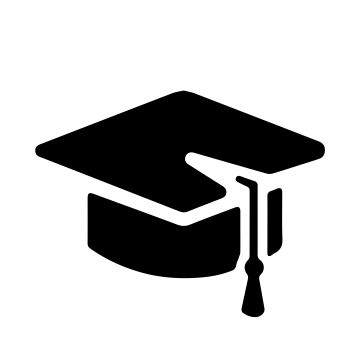 Всероссийский информационно – образовательный портал «Магистр»Веб – адрес сайта: https://magistr-r.ru/СМИ Серия ЭЛ № ФС 77 – 75609 от 19.04.2019г.(РОСКОМНАДЗОР, г. Москва)МОП СФО Сетевое издание «Магистр»ИНН 4205277233 ОГРН 1134205025349Председатель оргкомитета: Ирина Фёдоровна К.ТЛФ. 8-923-606-29-50Е -mail: metodmagistr@mail.ruГлавный редактор: Александр Сергеевич В.Е-mail: magistr-centr@magistr-r.ruИтогиПриказ №007 от 25.07.2022г.Викторина «Транспорт»Викторина «Что мы знаем о Великой Отечественной войне?»Викторина «Литературные странички»Викторина «Музыкальная карусель»Викторина «Огонь - друг, огонь – враг!»Викторина «Юные знатоки правильного питания»Уважаемые участники, если по каким – либо причинам вы не получили электронные свидетельства в установленный срок, просьба обратиться для выяснения обстоятельств на эл. адрес: metodmagistr@mail.ru№Населенный пункт, область, город.УчастникСтепень/ результат1МКУ СРЦН "Теплый дом", г. БеловоКалашников Дмитрий Васильевич, Бровко Наталья Викторовна12МОУ детский сад №366, г. ВолгоградЖаров Егор, Винникова Наталия Викторовна1№Населенный пункт, область, город.УчастникСтепень/ результат1МОУ СОШ «Бутырская средняя общеобразовательная школа», Ануфриева Елена ДмитриевнаПетров Максим Игоревич1№Населенный пункт, область, город.УчастникСтепень/ результат1МОУ СОШ «Бутырская средняя общеобразовательная школа», Ануфриева Елена ДмитриевнаПетров Виталий Игоревич1№Населенный пункт, область, город.УчастникСтепень/ результат1МБДОУ детский сад №2, Свердловская область, г. РевдаКилина Валерия, Сухих Галина Евгеньевна12МБДОУ детский сад №2, Свердловская область, г. РевдаАндрущак София, Сухих Галина Евгеньевна1№Населенный пункт, область, город.УчастникСтепень/ результат1МОУ детский сад №366, г. ВолгоградЖуравлёв Данил, Винникова Наталия Викторовна1№Населенный пункт, область, город.УчастникСтепень/ результат1МОУ детский сад №366, г. ВолгоградМасюк Ева, Винникова Наталия Викторовна1